El video que se presentó anteriormente sobre la Organización de la Materia Viva, explica tres niveles que son: químico, biológico y ecológico.QUÍMICO:  molécula y átomo.BIOLÓGICO: célula, tejido, órgano, sistema, aparato y organismo.ECOLÓGICO: especie, población, comunidad, ecosistema y biosfera.Es muy importante que usted tenga una visión general de la forma en que se organiza la materia viva.Para esta semana de estudio vamos a darle énfasis al nivel biológico, por lo tanto, la reflexión será sobre el mismo.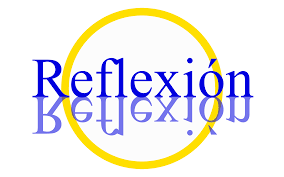 ¿Qué ventajas tiene para las células trabajar en equipo formando los tejidos, para los tejidos formar órganos y para los órganos conformar sistemas? ¿Cómo podrías comparar la forma de organización del cuerpo humano, con la organización de las actividades que realizas en subgrupo, en grupo, en la familia y comunidad? A continuación puede completar la siguiente ilustración.Ilustración 1: Comparación entre la organización del cuerpo humano, la familia y la comunidad.